HBO Max Leads In Streaming App Downloads For Mobile HBO Max has the most US-based downloads of any mobile app for streaming video, followed by Disney+ and Netflix, Apptopia reports. Disney+ takes the lead for US gross income, with HBO Max in second place.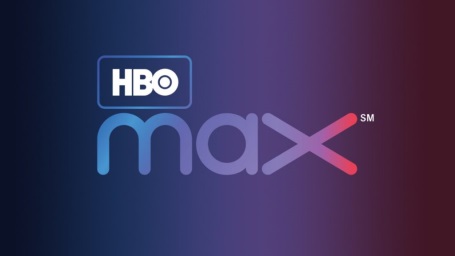 FierceVideo 11/1/21https://www.fiercevideo.com/video/hbo-max-leads-mobile-streaming-app-downloads-2021